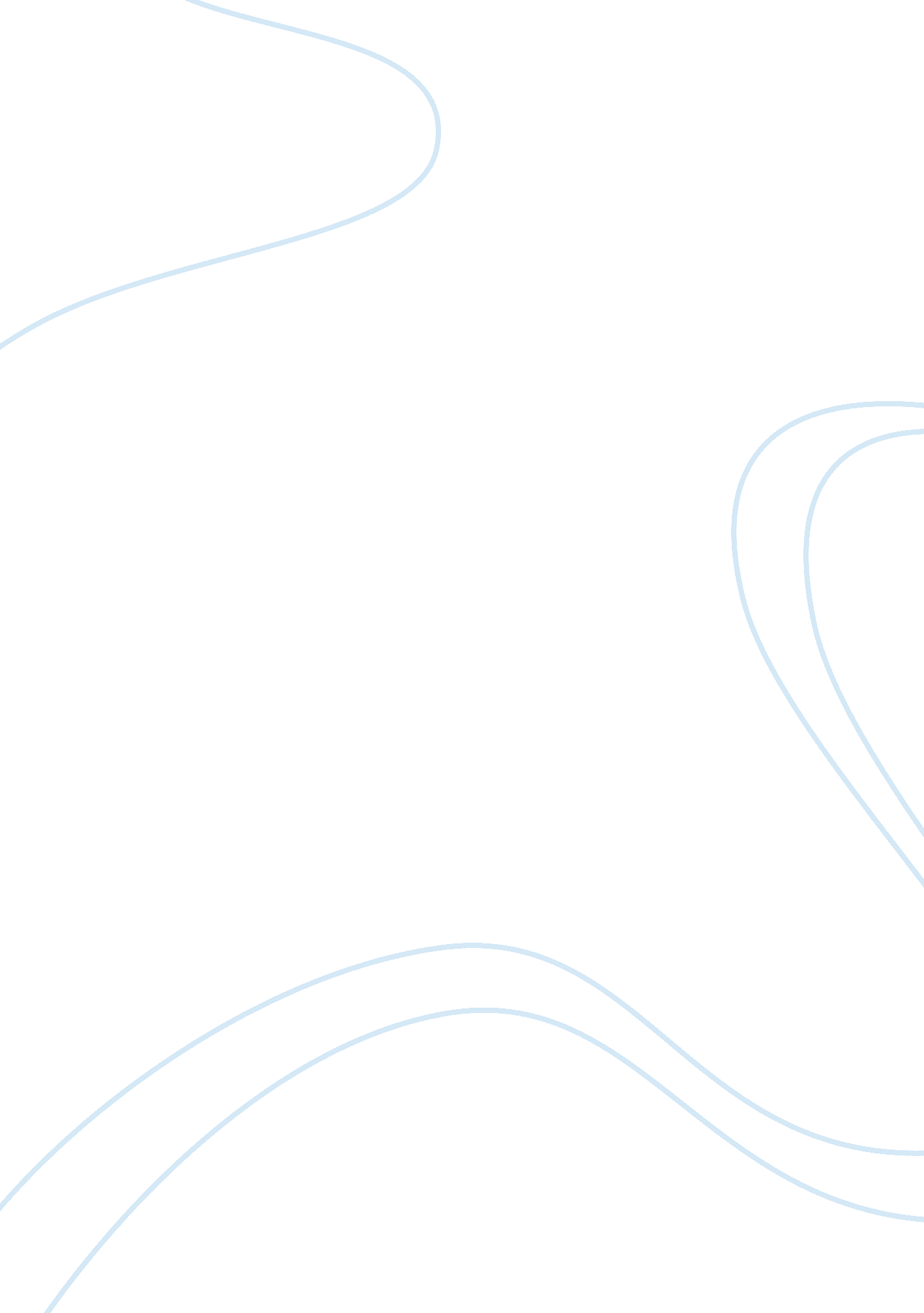 On the book damned by chuck palahniukLinguistics, English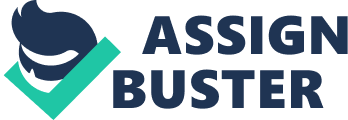 Annotated bibliography Llc Books. Works by Chuck Palahniuk (Study Guide Books by Chuck Palahniuk, Fight Club, Novels by Chuck Palahniuk. London: General Books LLC, 2010. Hephaestus Books, Aug 26, 2011 - 58 pages 
The contents of this book basically consists of articles from various free sources online such as Wikipedia. Hephaestus Books symbolizes a new publishing paradigm, permitting different content sources to be featured into informative, relevant, and cohesive books. To date, the contents of this book has been curated from articles in Wikipedia and images in Creative Commons licensing, though as Hephaestus Records continue to increase in dimension and scope, more licensed and public realm content is being added in. The book is important particularly in situation where a person needs to know about Palahniuk’s ‘ Dammed’ novel and he or she is not able to access the internet pages such as Wikipedia. 
2. Books. Articles on Novels by Chuck Palahniuk. London: Hephaestus Books, 2011. 
The book has several chapters that include; Books by Chuck Palahniuk, Short Story Collection by Chuck Palahniuk, Novels by Chuck Palahniuk, Fight Club, Choke, Survivor, among others. This book represents a new and exciting lexis in sharing of human knowledge. Although the book is a collaboration that focuses on Novels and articles by Chuck Palahniuk, it is very comprehensive on any work done by Palahniuk. It gives the reader a clear outline of Palahniuk’s novel, ‘ Dammed’ from the start to the end of with a systematic flow. It also points out the author’s artistic richness and key themes and character analysis. 

3. Jordan, Justine. The Gurdian. 7th october 2011. 29th November 2012 . 
In this website, the author of the article ‘ Chuck Palahniuk’s Damned: Damned if you do’ Justine Jordan comprehensively review the Palahniuk’s ‘ Dammed’ giving a picture of how the novel flows and describing what could have been in the Palahniuk’s mind when he wrote the book. He prospers in explaining the novel’s flow in a systematic manner, describe and analyze characters and their corresponding traits and roles in the book. Above all, the author is quite effective in explaining the setting as it is in the novel- he does this in such a manner that his readers will be familiarized about the novel ‘ Dammed’ as the readers of the original source. 